First Mennonite Church of ChristianOrganist – Hazel Voth, Worship Leader – Rita Stucky, Song Leader – Steve KaufmanFebruary 5, 2023Gathering and PraisingPreludeWelcomeMorning PrayerAnnouncements Call to WorshipLeader:  The Lord be with you.People:  And also with youLeader:  Lift up your hearts.People:  We lift them up to the Lord.Leader:  Let us give thanks to the Lord our God.All:  It is right to give our thanks and praise and to remember his kindness to us,Leader:  and the many wonders of his mercy;All:  to rejoice together in his love, and lift up our hearts in praise.*Hymn – “I Know Not Why God’s Wondrous”                     VT #590Scripture – Luke 2:22-40New Hymn – “Come to Me O Weary Traveler”                  VT #157                                 Offering   (put your offering in the plate at the back of the church)Offertory PrayerReceiving God’s WordSermon–“For my eyes have seen your salvation”                   Pastor Pete EmeryHymn – “My Shepherd Will Supply My Need”                   VT #640Sharing with One AnotherSharing Joys and Prayer RequestsPrayer of the Church  Going in God’s Name*Closing Hymn –“Gentle Shepherd, Come and Lead Us”   VT #718*Benediction *Postlude *Those who are able are invited to standPastor Pete EmeryPastor Pete’s email:  fmcc.pastorpete@gmail.comPastor Pete’s Cell Phone:  785-577-1447Pastor’s office Hours:  Monday-Friday 9:00 am-3:00 pmStudy Phone 620-345-8766Church Secretary:  Lurline WiensLurline’s phone number:  620-345-6657Lurline’s email:  fmcc.secretary1@gmail.comOffice hours:  Tues. 1:00-4:30PM, Thurs-Fri. 8:30AM-11:30amChurch Phone:  620-345-2546Church Website:  www.fmccmoundridge.org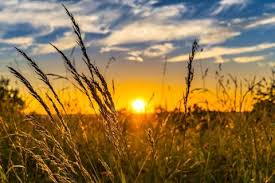 First Mennonite Church of ChristianMoundridge, KSA welcoming Community of Christians for PeaceFebruary 5, 2023PRAYER PLACES/JOYOUS JOURNEYSPrayers for Sheryl Stucky as she continues on Hospice.Prayers for Bev Zerger as she continues her battle with cancer.Pray for Andy Storer.  He is a patient at Wesley Hospital in Wichita.  Keep Mom Ann in your prayers, too.Prays Wilbur Voth who was moved to Pine Village to recuperate.Prayers for Caryl and Bob Tieszen.  Her brother-in-law Earl Rakestraw passed away.Pray for the many who were affected by the ice storms this past week.Pray for peace.Love recognizes no barriers. Maya AngelouIf you have prayer requests or items of joy, contact one of the Care Team members so we can add those requests as needed.  Members are:  Pat Krehbiel, Dwight Goering or Cheri Kaufman.OpportunitiesToday:    9:30:  Sunday School	   10:30:  Worship ServiceFebruary 6:  Library meeting, 10:00 amFebruary 8:  Worship team, 9:30 amFebruary 12:  Pot luck dinner after church serviceFebruary 22:  Ash WednesdayFebruary 26:  First Sunday of LentFebruary 26:  STEPSMC in charge of sermonApril 14 & 15:  KS MCC Sale in Hutchinson, KSSunday, February 12: Pianist – Lu Goering, Worship Leader – Gin Niehage, Special Music – Ferd & Lurline Wiens How beautiful on the mountains are the feet of those who bring good news, who proclaim peace, who bring good tidings, who proclaim salvation, who say to Zion, “Your God reigns!”
                                   - Isaiah 52: 7AnnouncementsThose wishing to communicate with Elizabeth Evans may do so at:  gelizae67114@gmail.comMailing address is:101 S. Main StreetNewton, KS  67114February Library Meeting, Monday, February 6, 10amWilbur Voth is in room 303 at Pine Village until a room becomes available in skilled care.  He is there for physical therapy to gain strength and  be able to go home.
The Deacons think it is time to have some church dinners again, so we are going to try for once a quarter.  Next Sunday, February, 12, we will have a pot luck dinner after the church service.  Bring your favorite or new recipe you have wanted to try and lets meet to eat and fellowship together, before we go home to the Super Bowl Game.For Lent the visual committee would like to use different types and sizes of crosses to put around the church.  If you have some crosses you would be willing to share, please let Lurline, Lynette or Cheri know by Sunday, February 19. SAVE THE DATE! Come join the fun at 15th annual MCC Comforter Blitz on March 6, 7 and 8 on the Journey Yoder Campus, one mile north of Yoder, KS. Times are Monday and Tuesday 9-5 and Wednesday 9-4.  No sewing skills are required, we will teach you.  Lunch is available by donation each day, or you may bring your own sack lunch.  Bring snacks to share during the workday.  This event is hosted by Kansas Friends of MCC to make comforters for relief to be sent to refugees or places after natural disasters. Please contact the MCC Central States office with questions at #316-283-2720, or check the Comforter Blitz Facebook Page, “Kansas MCC Comforter Blitz”.Mark your calendars and plan to join us for the 26th Annual KS MCC Run for Relief on Saturday, April 15, 2023.  We would love to see you all again at this event.  The entry form and sponsor form are attached, and as in years passed, we also have the online registration option…the link is below.  We also have a Facebook page (Kansas Mennonite Relief Sale-Run/Walk for Relief 5K), where you can see updates.  Photos will be posted here of race-day activities.  Please let me or another member of our committee know if you have any questions.Men and Boys Retreat, March 31-April 2 - Come to CampMennoscah for this long-standing, guys-only retreat! Enjoy timefishing, canoeing, worshiping, sitting by the fire, or visiting with friends.The official beginning to the weekend is Saturday morning, but manyarrive on Friday. There will be a worship service on Sunday morning.Meals can be purchased for Saturday night, Sunday morning andlunch. Registration and payment will take place upon arrival. For moreinformation contact Kevin Neufeld at 316-322-5515, or go tohttps://www.campmennoscah.org/vnews/display.v/ART/5a95be5156023. MCC and MCUSA are partnering in a new webinar series, Beyond incarceration: A hard look at dismantling the prison system and building healthy communities. Join us to learn about the ways the faith community is actively understanding and working against these complex systems of confinement. The webinars will take place on Feb. 7, Feb. 21, March 7, and March 21 at 6:30 p.m. CST/5:30 p.m. MST. They will be followed by learning tour opportunities in different parts of the U.S. Registration link: mcc.org/beyond-incarceration-webinarsMCC Central States annual meeting, March 4 from 1-3 p.m. at MCC in North Newton, Kansas. This will primarily be an in-person event, but if you would like a link to join via Zoom please email tinaschrag@mcc.org for the link.Volunteer with MCC Thrift today! You can support the relief development and peace work of Mennonite Central Committee AND your local community when you volunteer at your local MCC Thrift shop! By volunteering, you’ll make friends, gain work experience, and help make a difference in your community and around the world. From sorting to pricing to working the cash register, we’ve got a job that’s right for you. Sign up to volunteer thrift.mcc.org/volunteer!Bethel College and Hesston College announcements are on the south bulletin board.